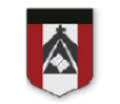 EDUCACION FISICACLASE POR MEET CORRESPONDIENTE AL DIA 21 DE OCTUBRE 15:50 HS PROFESORA DESTEFANIS VANINAvdestefanis@institutonsvallecba.edu.arHOLA FAMILIAS:Espero que estén muy bien, entrar a la clase por el siguiente link: https://meet.google.com/ovg-aqjt-jdnContenidos a trabajar:Continuamos con la unidad de JUEGOS  Elementos a utilizar: -un pañuelo-marcar en el suelo un cuadrado (puede ser con cinta papel o una soga, o similar)  el cuadrado tiene que ser de la medida necesaria para que se pueda saltar adentro y afuera con comodidadA TENER EN CUENTA: MANTENER LOS MICROFONOS APAGADOS HASTA EL TURNO DE HABLAR PARA EVITAR ACOPLESSOLO UTILIZAR EL CHAT DE MEET PARA ALGUNA PREGUNTA IMPORTANTEPARA LA CLASE ESTAR PREPARADOS CON ROPA DEPORTIVA COMODA Y CALZADO ADECUADOTENER A MANO UNA BOTELLITA DE AGUA PARA BEBERPREPARAR UN LUGAR EN CASA LIBRE DE OBJETOS QUE PODAMOS LASTIMARNOS O ROMPER (NO ES NECESARIO UN LUGAR GRANDE)MUCHAS GANAS PARA JUGAR Y APRENDERNOS VEMOS EN CLASE   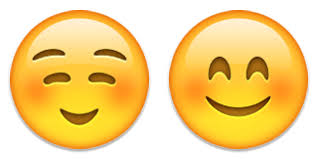 SEÑO VANI 